Правила конкурса Информационные партнеры Работы конкурсантов Межгосударственный совет БРИКС Контакты Архив Войти Рус Eng Главная — Архив — Конкурс 2019 г.Победители и призеры российского национального этапа Международного молодежного конкурса социальной антикоррупционной рекламы «Вместе против коррупции!»Плакаты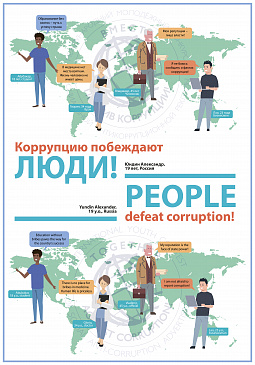 1 место«Коррупцию побеждают люди!»Юндин Александр Сергеевич
19 лет
студент Пензенского колледжа современных технологий переработки и бизнеса
Российская Федерация, г. Пенза 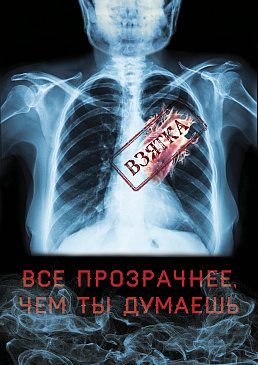 2 место«Все прозрачнее, чем ты думаешь»Кузнецова Станислава Владимировна22 года
студентка Московского политехнического университета
Российская Федерация, г. Москва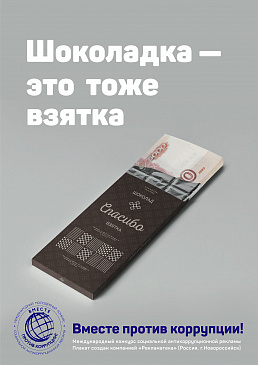 3 место«Шоколадка – это тоже взятка»Крючков Виктор Геннадьевич33 года
руководитель рекламной компании
Российская Федерация, г. НовороссийскВидео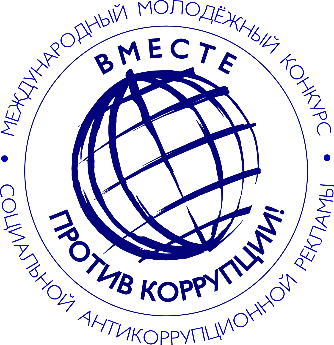 1 место«Простые правила» Снегирев Вячеслав Сергеевич 
34 года
сотрудник органов ФСИН России
Российская Федерация, г. Сафоново2 место«Лекарство против коррупции»Бурдакова Екатерина Сергеевна 
25 лет
руководитель продюсерского центра
Российская Федерация, г. Москва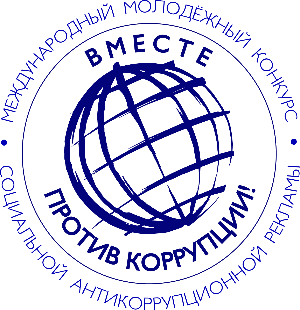 3 место«Отмыть, но не отмыться»Селиванов Дмитрий Владимирович 
30 лет
сотрудник органов ФСИН России
Российская Федерация, г. ПятигорскГенеральная прокуратура 
Российской Федерации © 2020 Генеральная прокуратура Российской Федерации 
Все права защищены <div><img src="https://mc.yandex.ru/watch/49517845" style="position:absolute; left:-9999px;" alt="" /></div>